Anmodning om delutbetaling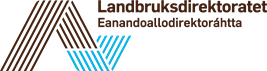 Utviklingsfondet for skogbruketDette skjemaet skal brukes til anmodning om delutbetaling for prosjekter med støtte fra Utviklingsfondet for skogbruket. Legg ved aktuell tilleggsdokumentasjon. Anmodning om delutbetaling sendes på epost til:postmottak@landbruksdirektoratet.noProsjekttittel, saksnummer og navn på søkerProsjekttittel, saksnummer og navn på søkerOppgi samme tittel som i søknadenOppgi saksnummer slik det er oppgitt i tilsagnsbrevetOppgi navn på søkerGjennomføring av prosjektetGjennomføring av prosjektetBeskriv hvordan prosjektets aktiviteter bygger opp under påløpte kostnader, evt. avvik i gjennomføringen og hvor langt prosjektet har kommet i gjennomføringen.Påløpte kostnaderPåløpte kostnaderPåløpte kostnaderInntil 75 % av tilskuddet kan utbetales underveis i prosjektperioden. De resterende 25 % blir holdt tilbake til sluttrapport og sluttregnskap er godkjent av fondet, og de planlagte aktiviteter er gjennomført. Søker kan be om inntil to utbetalinger i året basert på påløpte utgifter.Inntil 75 % av tilskuddet kan utbetales underveis i prosjektperioden. De resterende 25 % blir holdt tilbake til sluttrapport og sluttregnskap er godkjent av fondet, og de planlagte aktiviteter er gjennomført. Søker kan be om inntil to utbetalinger i året basert på påløpte utgifter.Inntil 75 % av tilskuddet kan utbetales underveis i prosjektperioden. De resterende 25 % blir holdt tilbake til sluttrapport og sluttregnskap er godkjent av fondet, og de planlagte aktiviteter er gjennomført. Søker kan be om inntil to utbetalinger i året basert på påløpte utgifter.Budsjetterte kostnaderFaktiske kostnaderTimekostnaderAndre kostnaderSum  Informasjon til delutbetalingInformasjon til delutbetalingSum til delutbetalingOrganisasjonsnummerBankkontonummerSted, dato og prosjektansvarligSted, dato og prosjektansvarligSted og datoNavn på prosjektansvarlig